Publicado en  el 18/02/2014 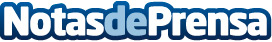 El diseñador Carlos Diez rindió tributo a Daft Punk en la presentación de su nueva colección, ayer en “Madrid Fashion Week”El conocido diseñador cerró su desfile ayer en Madrid Fashion week a ritmo de Get Lucky, con dos modelos portando dos cascos diseñados por Manuel AlbarránDatos de contacto:Sony MusicNota de prensa publicada en: https://www.notasdeprensa.es/el-disenador-carlos-diez-rindio-tributo-a-daft Categorias: Música http://www.notasdeprensa.es